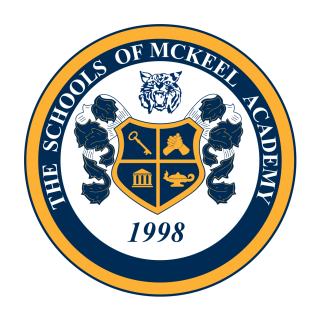 The Board of TrusteesofThe Schools of McKeel AcademyMcKeel Academy of TechnologyMcKeel Elementary AcademySouth McKeel AcademyWill have an Athletics Committee meeting on:Tuesday, October 17, 201711:30 AMLocation:Director’s Office1810 W Parker St.Lakeland, Fl.  33815The Public is invited to attend.Meeting times and dates are subject to change